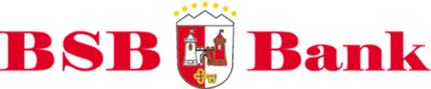 АНКЕТА-ВОПРОСНИК КЛИЕНТА – ОРГАНИЗАЦИИУважаемые клиенты! В соответствии с требованиями законодательства, просим Вас заполнить данную анкету.заполнить данную анкету.*Укажите основные виды товаров: _________________________________________________________________________подтверждаю, что представленная мною информация в разделе «Информация для FATCA-идентификации» является достоверной, а в случае изменения информации обязуюсь уведомить Банк о произошедших изменениях в срок не позднее 60 дней;в случае наличия признаков принадлежности к США, подтверждаю свое согласие на предоставление определенной Соглашением FATCA информации в Налоговую службу США.___________________________________________________________________________________________________________________________________________________________________________________________________________________________________________________________________________________________________________________________________________________________Дата:_________________ Ф.И.О. и подпись заполнившего - анкету :  ___________________________________________Ф.И.О. и  подпись сотрудника проверившего анкету : ________________________________1.Общие вопросыНаименование организацииУчетный номер плательщика (УНП)Регистрационный номер Дата регистрацииНаименование регистрирующего органаЮридический адресАдрес  местонахождения Номера контактных телефоновРабочий (в формате +375…)Мобильный (в формате +37529,44,33 и т.д.)Е-mail (адрес электронной почты)При наличии адрес сайта в Интернете Количество работников организацииРазмер зарегистрированного уставного фондаФамилия, собственное имя, отчество руководителя (дополнительно заполняется анкета на физическое лицо) Фамилия, собственное имя, отчество главного бухгалтера (дополнительно заполняется анкета на физическое лицо)Укажите фамилии, собственные имена, отчества иных уполномоченных должностных лиц, которым в установленном порядке предоставлено право действовать от имени организации (дополнительно заполняется анкета на физическое лицо)2.2.Укажите, пожалуйста, отрасль экономики Вашей организации:Укажите, пожалуйста, отрасль экономики Вашей организации:Укажите, пожалуйста, отрасль экономики Вашей организации:Укажите, пожалуйста, отрасль экономики Вашей организации:Укажите, пожалуйста, отрасль экономики Вашей организации:Укажите, пожалуйста, отрасль экономики Вашей организации:Укажите, пожалуйста, отрасль экономики Вашей организации:Производство строительных материаловПроизводство строительных материаловСельское хозяйствоСтроительство Купля/продажа недвижимого имущества и оказание посреднических услугПеревозкиГрузоперевозки Производство строительных материаловПроизводство строительных материаловСельское хозяйствоСтроительство Купля/продажа недвижимого имущества и оказание посреднических услугПеревозкиГрузоперевозки Машиностроение Машиностроение Услуги таксиУслуги населениюРекламный бизнесПищевая промышленностьПищевая промышленностьОптовая торговля*Авто- мото- дилер/авто-мото- запчастиТуристическая деятельностьЛегкая промышленностьЛегкая промышленностьРозничная торговля*Здравоохранение/медицинаТелекоммуникацииДеревообработкаДеревообработкаОбщественное питаниеИгорный бизнесСтрахованиеДеревообработкаДеревообработкаОбщественное питаниеДругие:________________________________________Другие:________________________________________Другие:________________________________________3.Вид договорных отношений с банком (тип счета):временный счет текущий счет  в белорусских рубляхтекущий счет  в иностранной валютесчет для расчетов по экспортусчет для расчетов по импорту4.Сведения о счетах, открытых в других банках, укажите, пожалуйста, код банка:Код банкавременный счет Код банкатекущий счет  в белорусских рубляхКод банкатекущий счет  в иностранной валютеКод банкадепозитный счетКод банкаиные счета5.Дополнительная информация:Сведения об учредителях, бенефициарных владельцах, лицах, которые имеют право давать обязательные для организации указания либо иным образом имеют возможность определять ее действия (организация – дополнительно заполняется анкета организации – вся имеющаяся информация, физическое лицо – анкета физического лица)Сведения о филиалах и представительствах, дочерних организациях (в том числе за границей)Сведения о постоянных контрагентах (при наличии)Предполагаемые  среднемесячные обороты по счету(общие обороты / обороты наличных денежных средств)Сведения об организациях, способных прямо и (или) косвенно (через иные организации) определять решения Вашей организации или оказывать влияние на их принятие, а также об организациях, на принятие решений которыми Ваша организация оказывает такое влияние (дополнительно заполняется анкета на влияющую организацию) Являются ли руководители, главный бухгалтер организации и (или) иные уполномоченные должностные лица, которым в установленном порядке предоставлено право действовать от имени организации, учредителями (участниками) других организаций с долей в уставном фонде более 25 процентов или собственниками других организаций (Ф.И.О. должностного лица - наименование и УНП организаций)Являются ли учредители (участники) организации, имеющие долю в уставном фонде более 25 процентов, собственники или бенефициарные владельцы учредителями (участниками) других организаций с долей в уставном фонде более 25 процентов собственниками или руководителями других организаций (Ф.И.О. должностного лица - наименование и УНП организаций)6.Информация для FATCA-идентификации:Признаки принадлежности к США:ДаНетНаличие у влияющего лица организации следующих признаков принадлежности к США:гражданство/ резиденство США;разрешение на постоянное пребывание в США (Green card);«долгосрочное пребывание» на территории;адресов проживания СШАместо рождения: США7. История организации, положение на рынке (сведения о реорганизациях, изменениях в характере  деятельности):8.Из каких источников, повлиявших на Ваше решение об открытии счета,  Вы получили информацию о БСБ Банк?Из средств массовой информацииОт сотрудника БСБ Банка (укажите ФИО:_______________________________________________)От своих знакомых – клиентов БСБ Банк